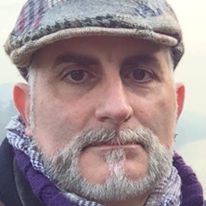 NOME MarcoCOGNOME FratarcangeliDATA DI NASCITA 4 agosto 1968RESIDENZA Colleferro RM Piazza San Benedetto, 23937303651 0697241256 fratarcangeli.marco@gmail.comPagina Facebook: Marco Fratarcangeli, Artista - Lirica e pittura.Registro vocale: TENOREFORMAZIONE2016 OttobreMASTER CLASS AUDITORIUM CARPINETO ROMANO – con Patrizia Morandini, per l’allestimento delle Nozze di Figaro (stagione 2016/17). Vincitore del ruolo del CONTE DI ALMAVIVA2015 Ottobre - Attuale Studio del Canto Lirico e messa in scena con Patrizia Morandini, Soprano Internazionale.Studio del Canto Lirico e Swing con Lucia Volpicelli, concertista professionista.2014 Apriledal 10 al 19 : WORK SHOP TAORMINA OPERA STARS con M. Enrico Sinchelli2011 Ottobre – 2015 SettembreStudio del Canto Lirico con Sabina Altamura – Primo Soprano Teatro dell’Opera di Roma e con Giampiero Pippia – Basso Teatro dell’Opera di Roma1983-1993 Studio e canto corale presso "Accademia Polifonica GP da Palestrina" di Colleferro RM REPERTORIOLIRICA
Duettino "Là ci darem la mano" (Don Giovanni – W.A. Mozart)Aria "Deh, vieni alla finestra" (Don Giovanni – W.A. Mozart)Aria "Madamina, il catalogo è questo" ((Don Giovanni – W.A. Mozart)Le prime due scene (Nozze di Figaro – W.A. Mozart) : Duetto "Cinque, dieci…" , Recitativo "Cosa stai misurando", Duetto "Se a caso, Madama", Recitativo "Or bene, ascolta e taci…", Aria "Se vuol ballare"Aria "Non più andrai" (Nozze di Figaro – W.A. Mozart)Aria e Recitativo "Hai già vinta la causa?" "Vedrò mentr’io sospiro" (Nozze di Figaro – W.A. Mozart)Terzettino "Soave sia il vento (Così fan tutte – W.A. Mozart)Aria "Donne mie" (Così fan tutte – W.A. Mozart)Aria "Non siate ritrose" (Così fan tutte – W.A. Mozart)Aria " Rivolgete a lui lo sguardo" (Così fan tutte – W.A. Mozart)Aria "Donzella o femminella" (Il flauto magico – W.A. Mozart)Cavatina di Dulcamara "Udite, udite o rustici" (Elisir d’amore – G.Donizetti)Duetto Adina/Dulcamara "Come s'en va' contento-Quanto amore" (Elisir d'amore - G. Donizetti)Aria "La calunnia" (Il Barbiere di Siviglia – G. Rossini)Quartetto "Il carnevale di Venezia " (I peccati di vecchiaia – G. Rossini)Aria "Mustafa' " (L'Italiana in Algeri – G. Rossini)Aria "Di Provenza il mar, il suol" (La Traviata - G. Verdi)OPERETTADuetto "Tace il labbro" (La vedova allegra - F. Lehar)Aria "Sui vent'anni..." (Il venditore d'uccelli - C. Zeller)Duetto "Donne mie" (La principessa della Czarda -L. Stein)Aria "Oh fanciulla all'imbrunir" (Frasquita - F. Lehar)Duetto "Al Cavallino" (Al cavallino bianco - F. Lehar)Aria "Sigismondo" (Al cavallino bianco - R. Benatsky)Duetto della bohémienne (Il conte di Lussemburgo - F. Lehar)Duetto "Cuoricin, Tesorin" (Il conte di Lussemburgo - F. Lehar)Duetto "Fox della luna" (Il paese dei campanelli - Lombardo/Ranzato)Duetto "Cin-ci-la' " (Cin-ci-la' - Lombardo/Ranzato)Aria "Bej Bej" (Acqua cheta - G. Pietri)MUSICA DA CAMERA"Vittoria, Vittoria" - G.G. Carissimi"Vaga luna che inargenti" - V. Bellini"Dolente immagine di Fille mia" - V. Bellini"Caro mio ben" - G. Giordani"Lasciatemi morire" - C. Monteverdi“Già il sole dal Gange” – A. Scarlatti"Sento nel core" - A. Scarlatti"Aria" - G. Frescobaldi"An  die Musik" - F. Schubert"Geheims" - F. Schubert"Ideale" - F.P. Tosti"Lied der Emma" (L. Spohr)SWING The lady is a Tramp;Fly  me to the moon;My way.CONCERTI26.06.2012 “LIRICANDO”- Serata di beneficienza presso SALA CATTEDRALE – Segni RM.   Brani Eseguiti : Duettino “Là ci darem la mano” (Don Giovanni – W.A. Mozart), Aria “Non più andrai” (Nozze di Figaro – W.A. Mozart)17.01.2013 “IL CASO CALLIPARI” – Presentazione del libro presso PAGINE E CAFFE’ Via Gallia ROMABrani Eseguiti : Duettino “Là ci darem la mano” (Don Giovanni – W.A. Mozart),Aria  “Se vuol ballare” (Nozze di Figaro – W.A. Mozart), Aria “Non più andrai” (Nozze di Figaro – W.A. Mozart)14.05.2013 “VIAGGIO D’AMORE NELLA LIRICA” – Serata culturale presso PAGINE E CAFFE’ Via Gallia RomaBrani Eseguiti : Duettino “Là ci darem la mano” (Don Giovanni – W.A. Mozart), Duetto  “Cinque, dieci…”  (Nozze di Figaro – W.A. Mozart), Aria  “Non più andrai” (Nozze di Figaro – W.A. Mozart)​​ Aria “Donne mie” (Così fan tutte – W.A. Mozart)19.07.2013 “SOSPIRI D’AMORE” – Serata culturale presso SALA BACHELET, Parrocchia di San Bruno -  Colleferro  RM.Brani eseguiti:  Le prime due scene di “Nozze di Figaro (Nozze di Figaro – W.A.Mozart) :Duetto “Cinque, dieci…, Recitativo “Cosa stai misurando”,  Duetto “Se a caso, Madama”, Recitativo “Or bene, ascolta e taci…”,  Aria “Se vuol ballare”, Cavatina di Dulcamara “Udite, udite o rustici” (Elisir d’amore – G.Donizetti)​​​​Duettino “Là ci darem la mano” (Don Giovanni - W.A. Mozart)15.02.2014 “LA’ CI DAREM LA MANO” – Serata di beneficienza presso SALA LUDUS Parrocchiadi  Santa Barbara Colleferro RmBrani eseguiti : Duettino “Là ci darem la mano” (Don Giovanni - W.A. MozarAria e Recitativo “Hai già vinta la causa?” “Vedrò mentr’sospiro” (Nozze di Figaro – W.A. Mozart)​Aria “La calunnia” (Il Barbiere di Siviglia – G. Rossini) Aria “Non più andrai” (Nozze di Figaro – W.A. Mozart), Quartetto “Il carnevale di Venezia “ (I peccati di vecchiaia – G.Rossini)09.05.2014 "LA' CI DAREM LA MANO" - Serata di beneficenza presso I.C. "MARTA RUSSO". - RomaBrani eseguiti:  Le prime due scene di “Nozze di Figaro (Nozze di Figaro – W.A.Mozart) :Duetto “Cinque, dieci…, Recitativo “Cosa stai misurando”,  Duetto “Se a caso, Madama”, Recitativo “Or bene, ascolta e taci…”,  Aria “Se vuol ballare”, Duettino "La' ci darem la mano (Don Giovanni - W.A. Mozart)Aria "Donne Mie" (Così fan tutte - W.A. Mozart), Duetto "Tace il Labbro" (La vedova allegra - F. Lehar)14.11.2014 : Concerto EMOZIONI MUSICALI -Percorso della voce femminile nella lirica. Presentazione ed esecuzione del fuori programma composto da : Aria "Non più andrai farfallone amoroso" (Nozze di Figaro - W.A. Mozart); Aria e Recitativo “Hai già vinta la causa?” “Vedrò mentr’sospiro” (Nozze di Figaro – W.A. Mozart) e Duetto "Tace il Labbro" (La vedova allegra - F. Lehar)13.12.2014 : Concerto EMOZIONI MUSICALI - DI NUOVO SIATE I BENVENUTI. Concerto di beneficenza per l'ASSOCIAZIONE STRADA FACENDO - Colleferro, Sala LUDUS: Brani eseguiti:La Vendetta, Non più andrai, farfallone amoroso (Nozze di Figaro – W.A. Mozart),  Madamina, il catalogo e' questo (Don Giovanni - W.A. Mozart), Stille Nacht (F. Gruber) Duetto "Tace il Labbro" (La vedova allegra - F. Lehar)13.03.2015 : Doppia lezione-concerto presso plesso scolastico "MARTA RUSSO/ INDRO MONTANELLI". Effettuata codocenza/presentazione ed eseguiti i seguenti brani: Aria “Vedrò mentr’sospiro” (Nozze di Figaro – W.A. Mozart), figurante ne "Habanera" ( Carmen -G. Bizet) e  Coro ne "La canzone della Vilija" (La vedova allegra - F. Lehar)12.06.2015 : Concerto presso plesso scolastico "MARTA RUSSO/INDRO MONTANELLI". Brani in programma:Duettino "La ci darem la mano" (Don Giovanni - W.A. Mozart);Duetto “Cinque, dieci, venti"  (Nozze di Figaro – W.A. Mozart) ;Terzettino "Soave sia il vento" (Così fan tutte - W.A.  Mozart);Cavatina di Dulcamara “Udite, udite o rustici” (Elisir d’amore – G.Donizetti)15.12.015: Doppia Lezione concerto presso IC " Francesco Cilea", Roma.Brani eseguiti: "Non più andrai, farfallone amoroso" (W.A Mozart)​​​OPERE26.04.2015 :  LA TRAVIATA - Sala Baldini, Piazza Campitelli, 9 Roma - Ruolo: Marchese di ObignyVisibile su YouTube: https://youtu.be/WYR3KUjMkHI e https://youtu.be/g-hF4de7-w 23.10. 2015: TOSCA - Sala Baldini, Piazza Campitelli 9 Roma - Ruolo: SciarroneVisibile su YouTube:http://youtu.be/xslIisjp2FI19.01.2016 : LA TRAVIATA - Sala Baldini, Piazza Campitelli, 9 Roma - Ruolo: Marchese di ObignyVisibile su YouTube: http://www.youtube.com/watch?v=dhlFv5w9Z9c&sns=em e http://www.youtube.com/watch?v=P-9283AZ1BA&sns=emDOCENZECorso INVITO ALL'OPERA: percorso di analisi e lettura critica del libretto e della partitura. Opere proposte  : "Le nozze di Figaro" (W.A. Mozart, aa 2015/2016); “L’elisir d’amore” (G. Donizetti, aa 2016/2017). Lezioni  tenute presso UNITRE - COLLEFERRO SEDE DI SEGNI, a cadenza bimensile, con esecuzione di arie.CONCORSI E SELEZIONIVincitore della selezione giugno 2014 (stagione 2014/15) con OPERAINTOUR – MantovaPHOTOGALLERYTOSCA Sala Baldini Ottobre 2015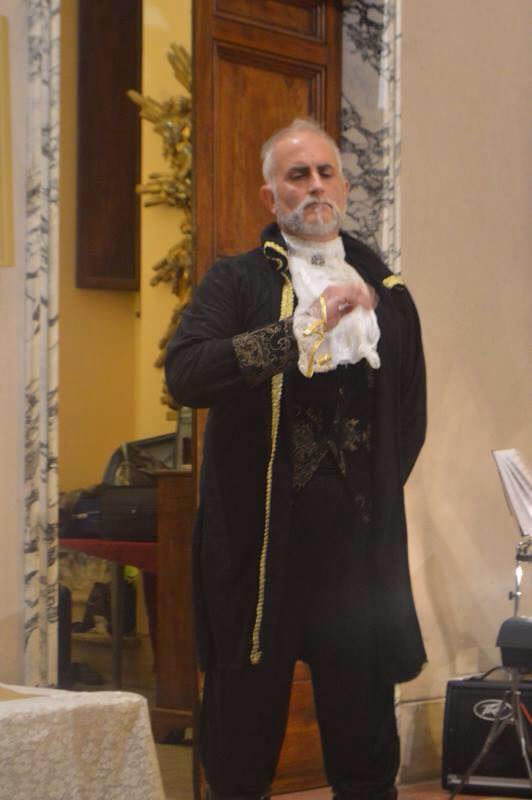 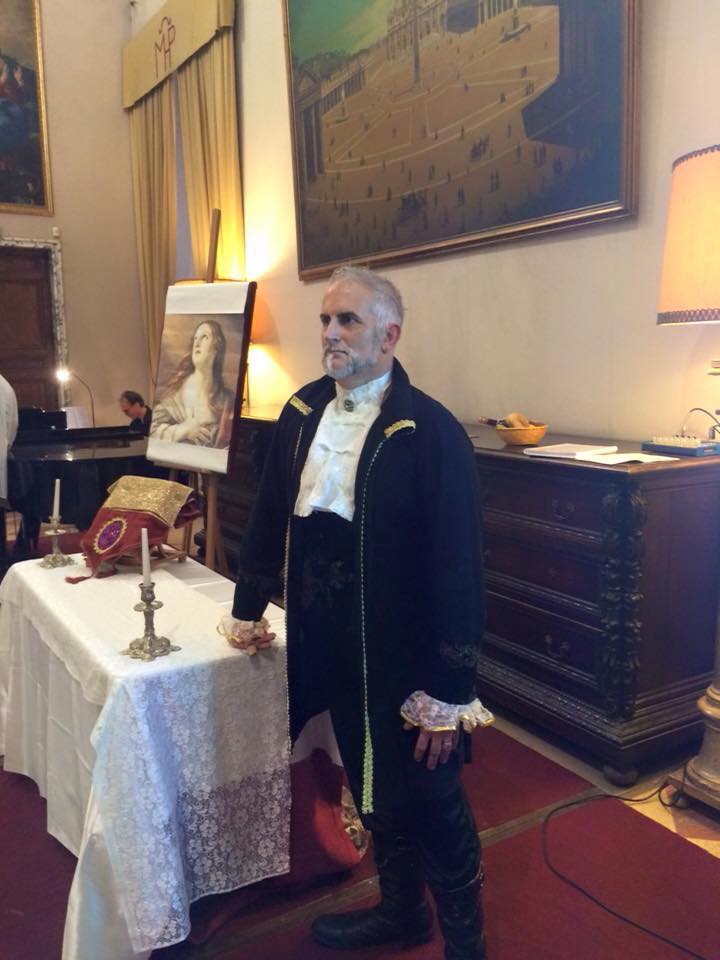 Concerto Teatro Nazarena Taormina 2015		           La Traviata Sala Baldini Gennaio 2016	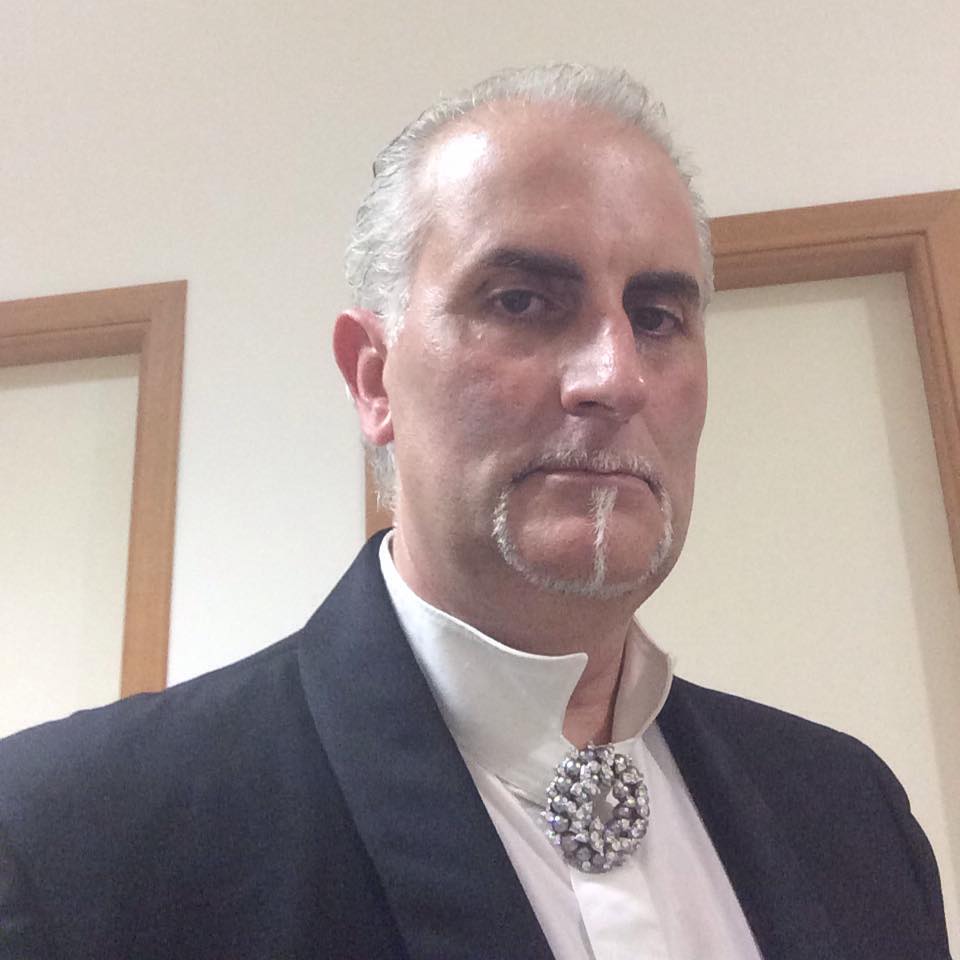 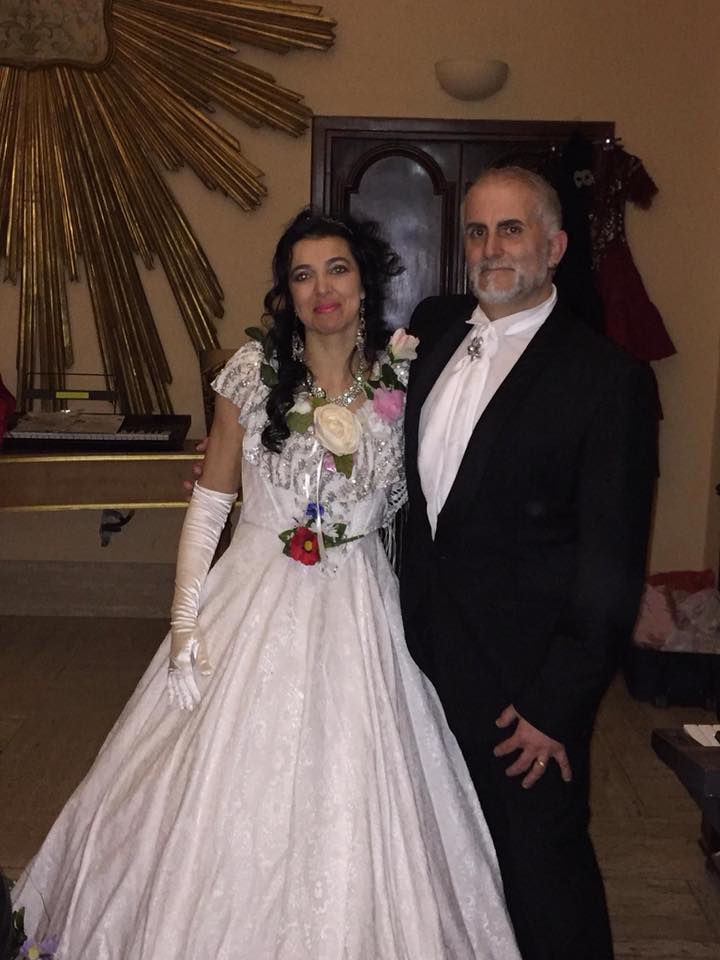 